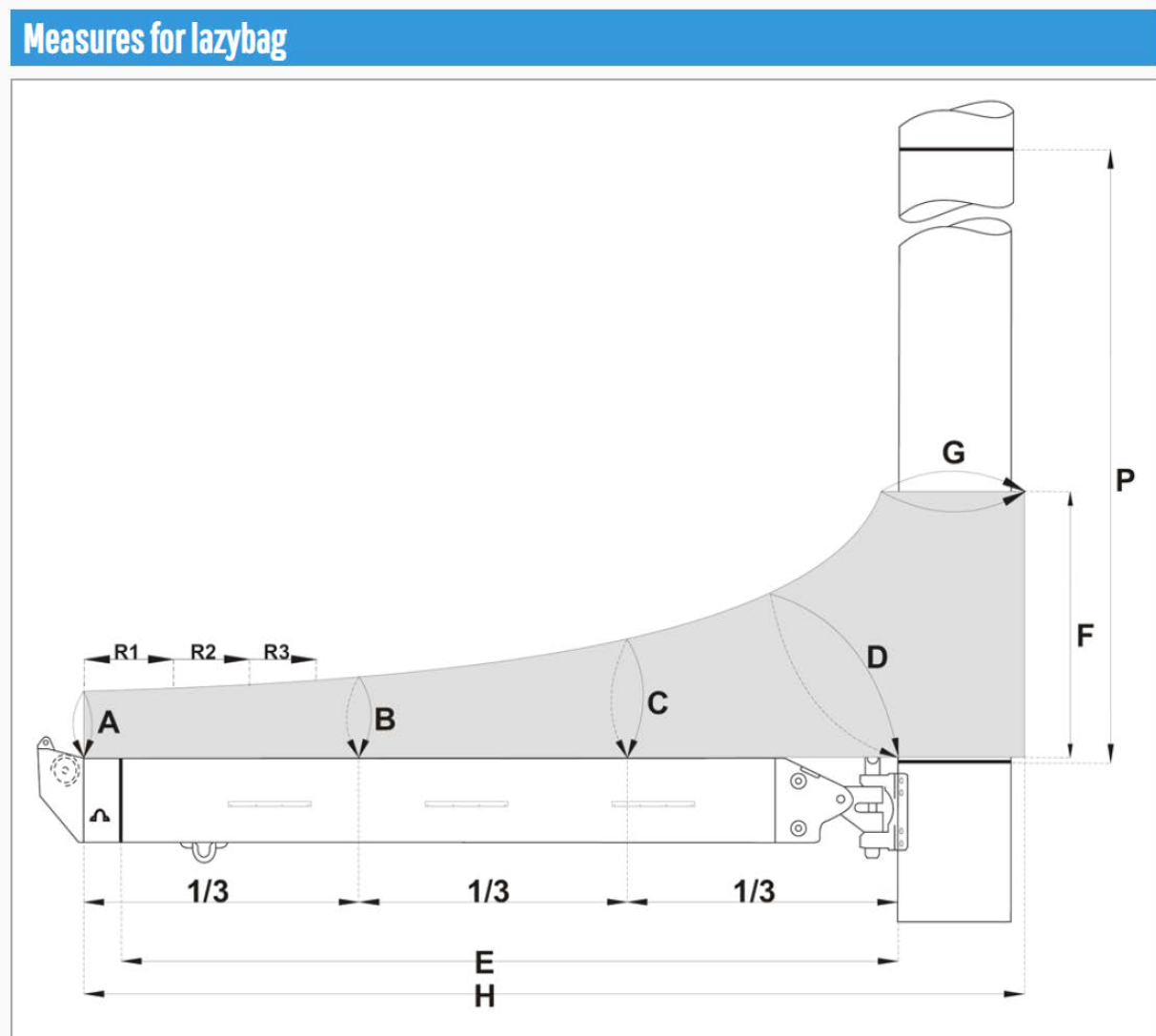  - Mainsail - Salona 406000711 TimoM0Sail LayoutNot Yet PostedM1Tack Cut Back (Aft face of Mast to center of tack Pin - A)A = 4.3cm See picture(tack_A)HELP M2Tack Cut Up (Top of Boom to Center of tack Pin - B)B = 5.2cm (see picture tack_B)HELP M3Clew Cut Up (Top of Boom to Center of Tack Pin - X)Loose FootedHELP M4Clew type (slug, outhaul car or ring with strap)O-Ring (with strap)HELP M5Sunbrella clew cover for Furling MainsnaHELP M6Other OffsetsHELP M7HeadboardYesHELP M8Leech LineyesM9Foot LineNoM10Tack Ring TypeWebbed tack o-ringHELP M11Tack angle88.5HELP M12Jack LineNoHELP M13Mast Bend (Luff Round)StdHELP M14Fractional Rig (Yes, No)NoHELP M15Mast - Keel or Deck Stepped?KeelM16Number of Reefs2  ReefsHELP M17Intermediate Reefing Diamond Eyes (Yes or No)YesHELP M18Foot Reefing Grommets (next to boom)N/AHELP M19Reefing Ring TypeLuff:Webbed ring1 reef (starboard)2 reef (port)Leech Press RingHELP M20Luff Length (Max Hoist - P)14.82m 

(14.67m Net Finished size day of Delivery)HELP M21Foot Length (Max Foot - E)5.35m

(5.296m Net Finished size day of Delivery) HELP M22 Leech Length (straight line head to clew)15.50mSailmakerHELP M23Bimini to Clear (yes or no)N/AHELPM24Foot RoundSailmakerM25Aspect RatioSailmaker HELPM26Vessel Backstay MeasurementSee pictures (M26.1 and M26.2)? Don't understand how to measure?HELP M27Luff Slides (Part Number)A014 (see pictures:sliders)HELP M28Foot Slides (Part Number)Loose FootedHELP M29Roach TypeRacer/CrusierHELP M30Roach Factor1.12HELP M31MGMSailmakerHELP M32MGUSailmakerHELP M33Batten Type (Partial or Full)4 FullHELP M34Include BattensN/AM35Install Nylon Batten HoldersYESHELP M36Intermediate SlidersYES

2 Between each battenHELP M37Cloth WeightDP: DCX - Tri Radial – dark grey

9ozM38Cut TypeTri Radial M39Sail AreaSailmakerM40CunninghamNoHELP M41TelltailsYesHELP M42Triple StitchYesM43Sail Logo and Color(red, blue or black)NoHELP M44Sail Logo ArtworkN/AM45Sail Numbers and ColorNoHELP M46Draft Stripe and Color(red, blue or black)Yes (Blue)HELP M47Overhead Leech LineNoM48Specialty SailNoHELPM49Boom CoverNoHELPM50Lazy BagYesHELP - Headsail - Salona 406000711 Timo H0Sail LayoutNot Yet PostedH1Size of Headsail (110, 135, 150 etc.)"51m2HELP H2Luff Length, Max Hoist, B measurement15.07mwebbing loop tip to webbing loop tip (Max)

(14.919m Net Finished size day of delivery)HELP H3Leech LengthsailmakerHELP H4Foot LengthsailmakerHELP H5Tack and Head FittingsWebbing LoopsH6Clew Type (Press ring or 0-Ring)Press ring HELP H7Leech LineYesH8Reefs for Hank on Sail (specify Qty of tiedowns)No Manual ReefsH9Foot LineYesH10Track 1 (Tack to Genoa Track Beginning)525cmHELP H11Track 2 (Tack to Genoa Track Ending) 825cmHELP H12Vessel "I" Measurement15720 HELP H13Vessel "J" Measurement4640 HELP H14Calculated Forestay LengthSailmakerH15ReefN/AH16LPSailmakerHELP H17Color of SuncoverBlack HELP H18Side of Sail for Suncover (port or Stbd)Stbd (picture suncover)H19Luff Tape Size (such as #6)5.5mmHELP H20Furler ManufacturerHarken H21Foam LuffYesHELP H22Cut TypeTri RadialH23Sail AreaSailmakerH24TelltailsYesHELP H25Telltail WindowNoH26Triple StitchYESH27LogoNoHELPH28Cloth WeightDP: DCX - Tri Radial – dark grey

9ozH29Sail Numbers and Color (red, blue or black)NoHELP H30Sheeting Stripe (red, blue, black)NoHELP H31Draft Stripe Color  (red, blue or black)Yes (Blue)HELP H32Clew Height off DecksailmakerHELP H33Tack Height off Deck47cm HELP H34Luff tape starts 920mm up from Tack920mmHELPH35Specialty SailNoHELPCustomer Note: All details we can check as sailmakers are based on accurate vessel I and J MeasurementsSee highlighted text and picturesSamples of draft stripe blue colorHELP